Ref: 05/2020ASSUNTO: SOLICITA AO EXCELENTÍSSIMO SENHOR PREFEITO ARQUITETO CARLOS NELSON BUENO, JUNTO A SECRETARIA DE MOBILIDADE URBANA, PARA INSTALAÇÃO DE LOMBADAS (QUEBRA-MOLAS) NA RUA 30 (TRINTA), NO PARQUE LARANJEIRAS, MOGI MIRIM - SP.DESPACHO:		SALA DAS SESSÕES____/____/_____                              PRESIDENTE DA MESA                                               INDICAÇÃO N°               DE 2020SENHOR PRESIDENTE,SENHORES VEREADORES E SENHORAS VEREADORAS                                 Fomos procurados pelos moradores da Rua 30 (trinta), Parque Laranjeiras, os quais se queixaram de que os veículos estão trafegando acima do limite tolerável de velocidade, o que vem causando extrema preocupação aos munícipes que residem naquela área.Segundo os relatos, os veículos passam com a velocidade muito alta, tendo em vista que não existe nenhum dispositivo de controle de velocidade naquela rua, causando assim insegurança e a probabilidade de acidente na região.                          Indico, na forma regimental, e depois de ouvido o Douto Plenário desta Casa, que seja oficiado ao Excelentíssimo Senhor Prefeito Municipal Arquiteto Carlos Nelson Bueno, através da Secretaria de Mobilidade Urbana, providências para instalação de Lombadas (quebra-molas) na Rua 30 (trinta), no Parque Laranjeiras, Mogi Mirim/SP.Sala das Sessões “Vereador Santo Rótolli”, em 13 de Novembro de 2020Vereador Bacharel em Direito Orivaldo Aparecido Magalhães(Magalhães da Potencial)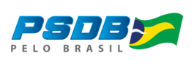 